МДОУ «Детский сад № 95» Материал для занятий с детьми дома  по тематической неделе «Земля – наш общий дом». (подготовительная группа) 13.04 – 17.04.2020 Подготовила: Садунова Д.Д. 1.Речевая игра “Если я приду в лесок”. Правила игры: Земля - наш дом, нам здесь жить, пить эту воду, дышать этим воздухом. А хозяин в этом доме - человек. И этот хозяин должен быть добрым и заботливым. Я буду говорить вам свои действия, а вы, если я буду поступать хорошо, говорите: “Да”, а если плохо, говорите: “Нет”. 2.Пальчиковая игра “Наш дом родной, наш общий дом»”. Пальчиковые игры – небольшие стихи, сопровождаемые движениями пальцев рук, такие игры хорошие помощники для того, чтобы подготовить руку ребенка к письму, развить координацию. Наш дом родной, наш общий дом.  (Ладонями изображают шар) 
Земля, где мы с тобой живем!  Ты только посмотри вокруг!            (Развести руки в стороны) Тут – речка, там – зеленый луг.  В лесу дремучем не пройдешь! (Растопырить пальцы «имитация» деревьев)  Воды в пустыне не найдешь. (Указательным пальчиком поводить в стороны)  А где-то снег лежит горой, (Руки вверх «имитация» гор)  А где-то жарко и зимой … (Обмахиваться руками)Чудес нам всех не перечесть, (Поочерёдно загибать пальчики)  Одно у них названье есть: леса и горы, и моря, всё называется – Земля. А если в космос ты взлетишь, («Имитация» полёта ракеты)  То из окна ракеты увидишь шар там голубой  (Ладонями изображают шар.) - Любимую планету! 
 Интернет - источники:1.Ведущий образовательный портал России «Инфоурок». https://infourok.ru/2. Дошколёнок: Обучение и воспитание дошкольников. Сообщество в социальной сети «ВКонтакте».https://vk.com/detskiysadmoscowЕсли я приду в лесок и сорву ромашку? (нет) Если съем я пирожок и выброшу бумажку? (нет) Если хлебушка кусок на пеньке оставлю? (да) Если ветку подвяжу, колышек подставлю? (да) Если разведу костер, а тушить не буду? (нет) Если сильно насорю и убрать забуду. (нет) Если мусор уберу, банку закапаю? (да) Я люблю свою природу, я ей помогаю! (да) 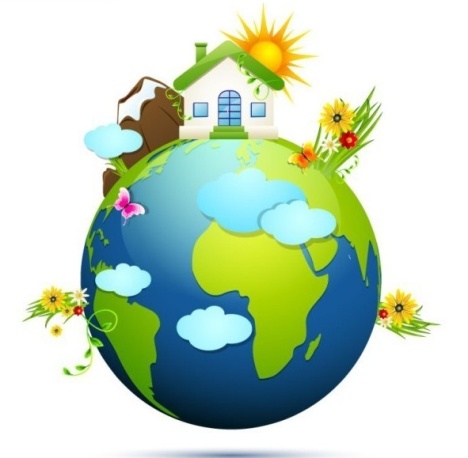 